Výrobky zo špeciálnych šľahaných hmôtTieto hmoty sú bielkové, žĺtkové s väčším obsahom cukru a bez múky. Výnimkou sú bezé hmoty, kde okrem jadrovín je aj malé množstvo múky.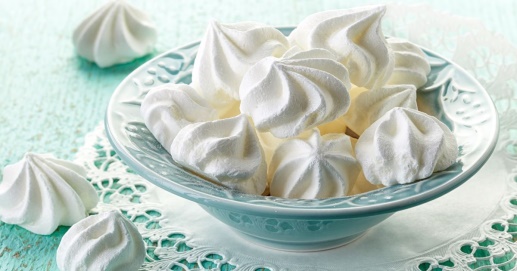 snehová hmota : snehové pečivo, snehové gule, snehový ježkovia...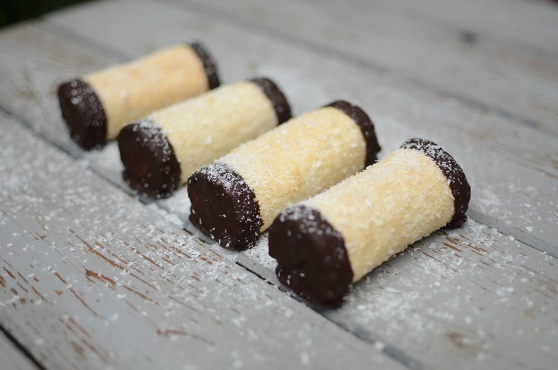 hmota bezé : štafetky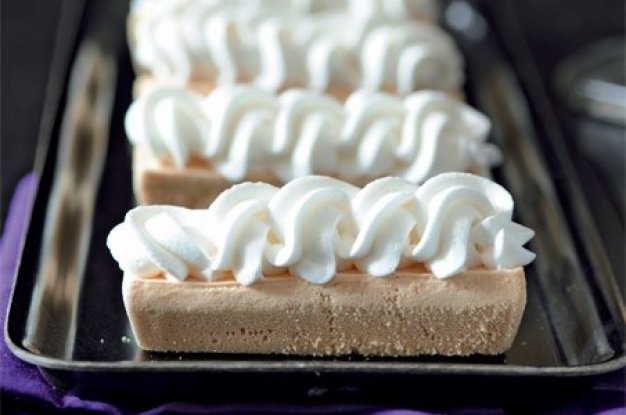 hmota na rakvičky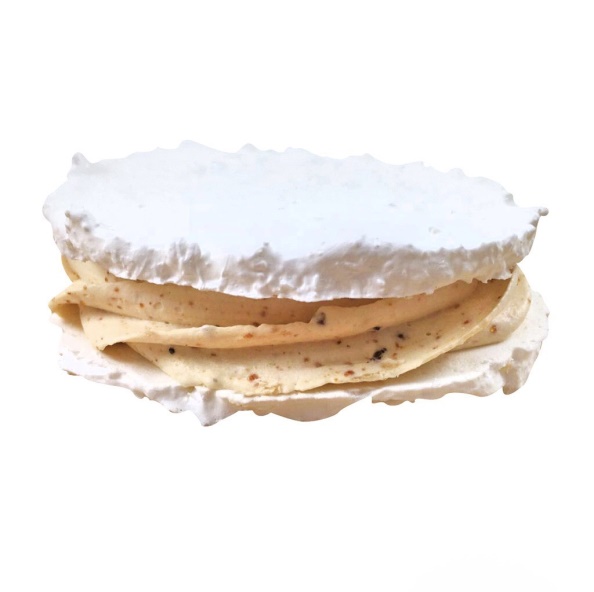 hmota na laskonky